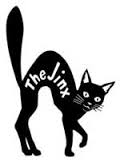 Southwestern College Football3nd Annual Builder Football Golf OutingJune 23th, 2017Hole Sponsorship - $200 (tax deductible)Raffle prize (please just contact and we will come by and get the donation)Name: ______________________________________________________________(Contact name for sponsorship)Company: ___________________________________________________________ Address: ____________________________________________________________ City: _____________________________ St. _________________ Zip:__________ Phone: _______________________________ Fax: __________________________ Email: ______________________________________________________________ Please make checks payable to SC Football: Mail to: SC Football 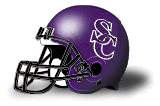  100 College St.  Winfield, KS 67156